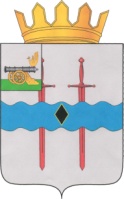 АДМИНИСТРАЦИЯ МУНИЦИПАЛЬНОГО ОБРАЗОВАНИЯ«КАРДЫМОВСКИЙ РАЙОН» СМОЛЕНСКОЙ ОБЛАСТИП О С Т А Н О В Л Е Н И Еот 09.06.2023   №00328О внесении изменений в муниципальную программу «Создание беспрепятственного доступа лиц с ограниченными возможностями, проживающих на территории муниципального образования «Кардымовский район» Смоленской области, к объектам социальной инфраструктуры»Администрация муниципального образования «Кардымовский район» Смоленской областипостановляет:1.	Внести в муниципальную программу «Создание беспрепятственного доступа лиц с ограниченными возможностями, проживающих на территории муниципального образования «Кардымовский район» Смоленской области, к объектам социальной инфраструктуры», утвержденную постановлением Администрации муниципального образования «Кардымовский район» Смоленской области от 31.03.2022 № 00207 следующие изменения:1.1.		В Паспорте муниципальной программы:-	в разделе «Основные положения» позицию «Ответственный исполнитель муниципальной программы» изложить в следующей редакции:-	в разделе «Основные положения» позицию «Объемы финансового обеспечения муниципальной программы» изложить в следующей редакции:1.2.	Финансовое обеспечение муниципальной программы изложить в следующей редакции:1.3.	В разделе 4. «Паспорта комплексов процессных мероприятий» муниципальной программы» позицию «Ответственный за выполнение комплекса процессных мероприятий» изложить в следующей редакции:1.4.	Раздел 5 «Сведения о финансировании структурных элементов муниципальной программы» изложить в следующей редакции:Раздел 5. Сведения о финансировании структурных элементов муниципальной программы2.	Разместить настоящее постановление на официальном сайте Администрации муниципального образования «Кардымовский район» Смоленской области в информационно-телекоммуникационной сети Интернет.3.	Контроль исполнения настоящего постановления возложить на заместителя Главы муниципального образования «Кардымовский район» Смоленской области (М.В. Левченкова).Визы:Ответственный исполнитель муниципальной программыОтдел строительства, ЖКХ, транспорта, связи Администрации муниципального образования «Кардымовский район» Смоленской области. Начальник отдела Степанишена Екатерина АлексеевнаОбъемы финансового обеспечения муниципальной программыОбщий объем финансирования Программы составит - 100,0 тыс. рублей, в т.ч.:- за счет средств муниципального образования «Кардымовский район» Смоленской области (далее также - районный бюджет) - 100,0 тыс. рублей.По годам объем финансирования будет следующим:2022 год - 0,0 тыс. руб., из них:- средства районного бюджета 0,0 тыс. руб.2023 год - 0,0 тыс. руб., из них:- средства районного бюджета 0,0 тыс. руб.2024 год - 25,0 тыс. руб., из них:- средства районного бюджета 25,0  тыс. руб.2025 год - 25,0 тыс. руб., из них:- средства районного бюджета 25,0 тыс. руб.2026 год - 25,0 тыс. руб., из них:- средства районного бюджета 25,0  тыс. руб.2027 год - 25,0 тыс. руб., из них:- средства районного бюджета 25,0 тыс. руб.Источник финансового обеспеченияОбъем финансового обеспечения по годам реализации (тыс.руб.)Объем финансового обеспечения по годам реализации (тыс.руб.)Объем финансового обеспечения по годам реализации (тыс.руб.)Объем финансового обеспечения по годам реализации (тыс.руб.)Объем финансового обеспечения по годам реализации (тыс.руб.)Объем финансового обеспечения по годам реализации (тыс.руб.)Объем финансового обеспечения по годам реализации (тыс.руб.)Источник финансового обеспечениявсего2022год2023год2024  год2025 год2026 год2027 год12345В целом по муниципальной программе, в том числе:100,00,00,025,025,025,025,0районный бюджет100,00,00,025,025,025,025,0Ответственный за выполнение комплекса процессных мероприятийНачальник отдела строительства, ЖКХ, транспорта, связи Администрации муниципального образования «Кардымовский район» Смоленской области Степанишена Екатерина Алексеевна№ п/пНаименованиеУчастник муниципальной программыИсточник финансового обеспечения Объем средств на реализацию муниципальной программы на очередной финансовый год и плановый период (тыс. рублей)Объем средств на реализацию муниципальной программы на очередной финансовый год и плановый период (тыс. рублей)Объем средств на реализацию муниципальной программы на очередной финансовый год и плановый период (тыс. рублей)Объем средств на реализацию муниципальной программы на очередной финансовый год и плановый период (тыс. рублей)Объем средств на реализацию муниципальной программы на очередной финансовый год и плановый период (тыс. рублей)Объем средств на реализацию муниципальной программы на очередной финансовый год и плановый период (тыс. рублей)Объем средств на реализацию муниципальной программы на очередной финансовый год и плановый период (тыс. рублей)№ п/пНаименованиеУчастник муниципальной программыИсточник финансового обеспечения Всего2022 год2023 год2024 год2025 год2026 год2027 год1. Региональный проект 1. Региональный проект 1. Региональный проект 1. Региональный проект 1. Региональный проект 1. Региональный проект 1. Региональный проект 1. Региональный проект 1. Региональный проект 1. Региональный проект 1. Региональный проект Финансирование по региональным проектам не предусмотрено.Финансирование по региональным проектам не предусмотрено.Финансирование по региональным проектам не предусмотрено.Финансирование по региональным проектам не предусмотрено.Финансирование по региональным проектам не предусмотрено.Финансирование по региональным проектам не предусмотрено.Финансирование по региональным проектам не предусмотрено.Финансирование по региональным проектам не предусмотрено.Финансирование по региональным проектам не предусмотрено.Финансирование по региональным проектам не предусмотрено.Финансирование по региональным проектам не предусмотрено.2. Ведомственный проект 2. Ведомственный проект 2. Ведомственный проект 2. Ведомственный проект 2. Ведомственный проект 2. Ведомственный проект 2. Ведомственный проект 2. Ведомственный проект 2. Ведомственный проект 2. Ведомственный проект 2. Ведомственный проект Финансирование по  ведомственным проектам не предусмотрено.Финансирование по  ведомственным проектам не предусмотрено.Финансирование по  ведомственным проектам не предусмотрено.Финансирование по  ведомственным проектам не предусмотрено.Финансирование по  ведомственным проектам не предусмотрено.Финансирование по  ведомственным проектам не предусмотрено.Финансирование по  ведомственным проектам не предусмотрено.Финансирование по  ведомственным проектам не предусмотрено.Финансирование по  ведомственным проектам не предусмотрено.Финансирование по  ведомственным проектам не предусмотрено.Финансирование по  ведомственным проектам не предусмотрено.3. Комплекс процессных мероприятий «Оснащение действующих объектов социальной, инженерной, транспортной, производственной инфраструктуры, информации и связи материально-техническими средствами, обеспечивающими беспрепятственный доступ к ним инвалидов с учетом их потребностей»3. Комплекс процессных мероприятий «Оснащение действующих объектов социальной, инженерной, транспортной, производственной инфраструктуры, информации и связи материально-техническими средствами, обеспечивающими беспрепятственный доступ к ним инвалидов с учетом их потребностей»3. Комплекс процессных мероприятий «Оснащение действующих объектов социальной, инженерной, транспортной, производственной инфраструктуры, информации и связи материально-техническими средствами, обеспечивающими беспрепятственный доступ к ним инвалидов с учетом их потребностей»3. Комплекс процессных мероприятий «Оснащение действующих объектов социальной, инженерной, транспортной, производственной инфраструктуры, информации и связи материально-техническими средствами, обеспечивающими беспрепятственный доступ к ним инвалидов с учетом их потребностей»3. Комплекс процессных мероприятий «Оснащение действующих объектов социальной, инженерной, транспортной, производственной инфраструктуры, информации и связи материально-техническими средствами, обеспечивающими беспрепятственный доступ к ним инвалидов с учетом их потребностей»3. Комплекс процессных мероприятий «Оснащение действующих объектов социальной, инженерной, транспортной, производственной инфраструктуры, информации и связи материально-техническими средствами, обеспечивающими беспрепятственный доступ к ним инвалидов с учетом их потребностей»3. Комплекс процессных мероприятий «Оснащение действующих объектов социальной, инженерной, транспортной, производственной инфраструктуры, информации и связи материально-техническими средствами, обеспечивающими беспрепятственный доступ к ним инвалидов с учетом их потребностей»3. Комплекс процессных мероприятий «Оснащение действующих объектов социальной, инженерной, транспортной, производственной инфраструктуры, информации и связи материально-техническими средствами, обеспечивающими беспрепятственный доступ к ним инвалидов с учетом их потребностей»3. Комплекс процессных мероприятий «Оснащение действующих объектов социальной, инженерной, транспортной, производственной инфраструктуры, информации и связи материально-техническими средствами, обеспечивающими беспрепятственный доступ к ним инвалидов с учетом их потребностей»3. Комплекс процессных мероприятий «Оснащение действующих объектов социальной, инженерной, транспортной, производственной инфраструктуры, информации и связи материально-техническими средствами, обеспечивающими беспрепятственный доступ к ним инвалидов с учетом их потребностей»3. Комплекс процессных мероприятий «Оснащение действующих объектов социальной, инженерной, транспортной, производственной инфраструктуры, информации и связи материально-техническими средствами, обеспечивающими беспрепятственный доступ к ним инвалидов с учетом их потребностей»3.1.Установка кнопок вызова персонала для инвалидов в действующих объектах социальной инфраструктурыОтдел строительства, ЖКХ, транспорта, связи Администрация муниципального образования «Кардымовский район» Смоленской областирайонный бюджет100,00,00,025,025,025,025,0Итого по комплексу процессных мероприятийИтого по комплексу процессных мероприятийИтого по комплексу процессных мероприятийрайонный бюджет100,00,00,025,025,025,025,0Всего по муниципальной программеВсего по муниципальной программеВсего по муниципальной программерайонный бюджет100,00,00,025,025,025,025,0Глава муниципального образования «Кардымовский район» Смоленской областиО.М.СмоляковИсп. Начальник отдела строительства, ЖКХ, транспорта, связи Администрации муниципального образования «Кардымовский район» Смоленской областиСтепанишена Екатерина АлексеевнаТел. 8 (48167) 4-17-32Разослать:   1 экз - в отделЗаместитель Главы муниципального образования «Кардымовский район» Смоленской областиЛевченкова М.В.(подпись)(дата)Управляющий делами Администрации муниципального образования «Кардымовский район» Смоленской областиОрлов В.Н.(подпись)(дата)Начальник отдела правовой работы и делопроизводства Администрации муниципального образования «Кардымовский район» Смоленской областиМартынов В.В.(подпись)(дата)Начальник отдела строительства, ЖКХ, транспорта, связи Администрации муниципального образования «Кардымовский район» Смоленской областиСтепанишена Е.А.(подпись)(дата)Начальник отдела экономики, инвестиций, имущественных отношений Администрации муниципального образования «Кардымовский район» Смоленской областиЯзыкова А.В.Начальник финансового управления Администрации муниципального образования «Кардымовский район» Смоленской областиТолмачева Т.П.(подпись)(дата)(подпись)(дата)